LEMBAR PENGESAHAN PROPOSALMenyetujuiTim PengujiMagelang,Ketua Program MagisterManajemen Pendidikan Islam Dr. Imam Mawardi, M.Ag                                                       NIK. 017308176    LEMBAR PENGESAHAN PROPOSALMenyetujuiTim PengujiMagelang,Ketua Program MagisterManajemen Pendidikan Islam Dr. Imam Mawardi, M.Ag                                                NIK. 017308176    LEMBAR PENGESAHAN PROPOSALMenyetujuiTim PengujiMagelang,Ketua Program MagisterManajemen Pendidikan Islam Dr. Imam Mawardi, M.Ag                                                NIK. 017308176    LEMBAR PENGESAHAN PROPOSALMenyetujuiTim PengujiMagelang,Ketua Program MagisterManajemen Pendidikan Islam Dr. Imam Mawardi, M.Ag                                                NIK. 017308176    LEMBAR PENGESAHAN PROPOSALMenyetujuiTim PengujiMagelang,Ketua Program MagisterManajemen Pendidikan Islam Dr. Imam Mawardi, M.Ag                                                NIK. 017308176   LEMBAR PENGESAHAN PROPOSALMenyetujuiTim PengujiMagelang,Ketua Program MagisterManajemen Pendidikan Islam Dr. Imam Mawardi, M.Ag                                                NIK. 017308176    LEMBAR PENGESAHAN PROPOSALMenyetujuiTim PengujiMagelang,Ketua Program MagisterManajemen Pendidikan Islam Dr. Imam Mawardi, M.Ag                                                NIK. 017308176   LEMBAR PENGESAHAN PROPOSALMenyetujuiTim PengujiMagelang,Ketua Program MagisterManajemen Pendidikan Islam Dr. Imam Mawardi, M.Ag                                                NIK. 017308176   LEMBAR PENGESAHAN PROPOSALMenyetujuiTim PengujiMagelang,Ketua Program MagisterManajemen Pendidikan Islam Dr. Imam Mawardi, M.Ag                                                NIK. 017308176   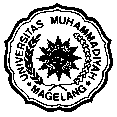 UNIVERSITAS MUHAMMADIYAH MAGELANGFAKULTAS AGAMA ISLAM PROGRAM PASCASARJANAMAGISTER MANAJEMEN PENDIDIKAN ISLAMJudul Penelitian:MANAJEMEN PENINGKATAN MUTU MADRASAH IBTIDAIYAH DI KECAMATAN MUNTILAN KABUPATEN MAGELANGNama:Titik HandayaniNPM:17.0406.0006Program Studi:MAGISTER MANAJEMEN PENDIDIKAN ISLAMDr. Imam Mawardi, M.AgDr. Imron, MAPenguji 1 Penguji 2UNIVERSITAS MUHAMMADIYAH MAGELANGFAKULTAS AGAMA ISLAM PROGRAM PASCASARJANAMAGISTER MANAJEMEN PENDIDIKAN ISLAMJudul Teis:QUALITY ASSURANCE PROSES PEMBELAJARANDI SMK MUHAMMADIYAH 2 MERTOYUDAN DALAM PERSPEKTIF STANDARD ISO 9001 : 20015Nama:PrayogaNPM:16.0406.0030Program Studi:MAGISTER MANAJEMEN PENDIDIKAN ISLAMDr. Imam Mawardi, M.AgDr. Nurodin Usman, Lc., MA Penguji 1 Penguji 2UNIVERSITAS MUHAMMADIYAH MAGELANGFAKULTAS AGAMA ISLAM PROGRAM PASCASARJANAMAGISTER MANAJEMEN PENDIDIKAN ISLAMJudul Tesis:PERAN KEPALA SEKOLAH DALAM MEININGKATKAN KINERJA GURU SMP NU 11 SUKOREJO KABUPATEN KENDALNama:Mohamad Rois SonipNPM:16.0406.0024Program Studi:MAGISTER MANAJEMEN PENDIDIKAN ISLAMDr. Imam Mawardi, M.AgDr. Nurodin Usman, Lc., MA Penguji 1 Penguji 2UNIVERSITAS MUHAMMADIYAH MAGELANGFAKULTAS AGAMA ISLAM PROGRAM PASCASARJANAMAGISTER MANAJEMEN PENDIDIKAN ISLAMJudul Tesis:KONTRIBUSI KOMUNIKASI DAN GAYA MANAJEMEN KONFLIK KEPALA SEKOLAH TERHADAP KINERJA GURU (Studi di SMP Muhammadiyah Pujotomo Mertoyudan Magelang)Nama:Indah Kusuma PutriNPM:16.0406.0002Program Studi:MAGISTER MANAJEMEN PENDIDIKAN ISLAMDr. Imam Mawardi, M.AgDr. Nurodin Usman, Lc., MA Penguji 1 Penguji 2UNIVERSITAS MUHAMMADIYAH MAGELANGFAKULTAS AGAMA ISLAM PROGRAM PASCASARJANAMAGISTER MANAJEMEN PENDIDIKAN ISLAMJudul Tesis:PENGARUH SUPERVISI AKADEMIK KEPALA SEKOLAH DAN BUDAYA SEKOLAH TERHADAP MUTU MENGAJAR GURU (Studi pada Madrasah Ibtidaiyah Swasta Se Kecamatan Mertoyudan Kabupaten Magelang)Nama:Zainul ArifinNPM:16.0406.0021Program Studi:MAGISTER MANAJEMEN PENDIDIKAN ISLAMDr. Imam Mawardi, M.AgDr. Nurodin Usman, Lc., MA Penguji 1 Penguji 2UNIVERSITAS MUHAMMADIYAH MAGELANGFAKULTAS AGAMA ISLAM PROGRAM PASCASARJANAMAGISTER MANAJEMEN PENDIDIKAN ISLAMJudul Tesis:PENGARUH KEPEMIMPINAN DAN SUPERVISI KEPALA SEKOLAH TERHADAP KINERJA GURU DI SEKOLAH DASAR ISLAM AL FIRDAUS MAGELANGNama:Laila Mu’awanahNPM:16.0406.0019Program Studi:MAGISTER MANAJEMEN PENDIDIKAN ISLAMDr. Imam Mawardi, M.AgDr. Suliswiyadi, M.Ag Penguji 1 Penguji 2UNIVERSITAS MUHAMMADIYAH MAGELANGFAKULTAS AGAMA ISLAM PROGRAM PASCASARJANAMAGISTER MANAJEMEN PENDIDIKAN ISLAMJudul Tesis:KONTRIBUSI KOMUNIKASI DAN GAYA MANAJEMEN KONFLIK KEPALA SEKOLAH TERHADAP KINERJA GURU (Studi di SMP Muhammadiyah Pujotomo Mertoyudan Magelang)Nama:Indah Kusuma PutriNPM:16.0406.0002Program Studi:MAGISTER MANAJEMEN PENDIDIKAN ISLAMDr. Imam Mawardi, M.AgDr. Nurodin Usman, Lc., MA Penguji 1 Penguji 2UNIVERSITAS MUHAMMADIYAH MAGELANGFAKULTAS AGAMA ISLAM PROGRAM PASCASARJANAMAGISTER MANAJEMEN PENDIDIKAN ISLAMJudul Tesis:MANAJEMEN PEMBELAJARAN PENDIDIKAN AGAMA ISLAM DALAM MENINGKATKAN AKHLAK DAN IBADAH SISWA PADA MTs DI KECAMATAN ROWOSARINama:AnisahNPM:16.0406.0028Program Studi:MAGISTER MANAJEMEN PENDIDIKAN ISLAMDr. Imam Mawardi, M.AgDr. Suliswiyadi, M.Ag Penguji 1 Penguji 2UNIVERSITAS MUHAMMADIYAH MAGELANGFAKULTAS AGAMA ISLAM PROGRAM PASCASARJANAMAGISTER MANAJEMEN PENDIDIKAN ISLAMJudul Tesis:PARTISIPASI MASYARAKAT DALAM PENGEMBANGAN SEKOLAH DI MADRASAH  IBTIDAIYAH 02 MUHAMMADIYAH KECAMATAN ROWOSARI KABUPATEN KENDALNama:Ahmad RomdonNPM:16.0406.0002Program Studi:MAGISTER MANAJEMEN PENDIDIKAN ISLAMDr. Imam Mawardi, M.AgDr. Suliswiyadi, M.AgPenguji 1 Penguji 2